        Protokoll fört vid STYRGRUPPSMÖTE den 10 okt 2014   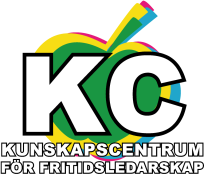 Plats: IOGT /NTO  hus   på   Klara Södra Kyrkogata 20Närvarande: Carina- Lidingö, Margareta- Österåker, Inger- Ekerö, Ann- Haninge, Tina- Solna,                          Anna- Täby, Inger- Tyresö, Diana -KC Mötesformalia	Tina utsågs att hålla i Mötet och Anna åtog sig att skriva.Runda  –Ekerö	Nya system hela tiden som tar mkt tid att lära sig. Ökat andelen tjejer tillfälligt till 47%.  Mkt att göra i skolorna och man är ganska ”trötta” just nu. Personalen har jobbat hårt och inser att man ej kan hinner med att ha arrangemang varje lördag. Nästa termin blir det varannan lördag.Österåker	För mkt besökare just nu! Jättekul. Något har hänt. 116 (på en gård) på en tisdagskväll är för mkt. Just nu vill dom spela Bingo. Man har en Lördagsgrupp som jobbar varannan lördag. Det har också nått bra resultat. Mkt PR via Instagram. Har nått flera nya besökare som ej är ”stammisar”. Nu flera partier i fullmäktige. Ser fram emot framtiden. Många nya system i kommunen att hantera.Lidingö	Har många barn som vill gå på fritidsklubb. Behöver bygga ut fritidsgårdarna för att rymma dessa och det tar tid. En ökad verksamhet på kvällstid. Lidingö Stad satsar på ”Ledarlyftet” för alla arbetsledare under  1 ½ år.  Spännande att höja kulturutvecklings- satsningen. Amerikans fotboll är kul just nu. Solna	Har också ett ledarutvecklingsprogram igång. Man omorganiserar sig, inga telefonnr. till förvaltningarna, utan direkt till en samlad kundtjänst/support. Tror på kombinationen  klubb/frg. Har funderingar på att minska andelen enheter/frg för att öka kvaliten. Profileringar etc. Tänker öka antal deltagare i fritidslubbarna. Black Sheep byter lokal och får utökat uppdrag. Nu också ansvar/nav för ungdomskultur i staden( inte bara musiken). Tyresö		Inget speciellt på gång just nu. Pratar mkt samhällsnyttan. Pratar klubb.Är   tydlig till politikerna att om de vill ha större verksamhet behövs det mer pengar. Personalen får göra tidsstudie.Haninge	Man jobbar på efter  omorganisation. Uppdrag från nya  chefer att arbeta med 4 fokusområden; samverka, stimulera unga ledare, utåtriktat fritidsledarskap, coachande förhållningssätt.  Åbygården  var med i Lilla Aktuellt i veckan, ett inslag om fritidsklubbar.  Anne ansvarar för Lyckeby och Dalarögården. Mkt droger i Haninge just nu, Spice. Haninge växer med bl a Vega. Man funderar på om det ska det vara fritidscenter där?  Diana	Har intressant på jobbet bla.genom  många möten med kloka fritidsledare. Har nyligen haft träff med FL- utbildningens mentorer samt träffat arbetsgruppen som arbetar med att utveckla Främjandemodellen. Täby	Lågt antal ungdomar på kvällarna. Högt tryck på klubbverksamheten.  	Runan stängt då det är vakanta tjänster. Startar en  träffpunkt för äldre 16-25 år på Java från årsskiftet. Yrkesetiken  –  Vårt seminarium den 25 sept var lyckat. 53 deltager. Blennberger gav oss ny input och utvärderingarna var väldigt positiva. Många önskade sig mer samtal med kollegor. Vi behöver justera och förtydliga uppdraget dvs   det som ska diskuteras i  personalgrupperna    Arbetsgruppen hann ej träffas innan och förbereda, så vi gjorde jobbet tillsammans under mötet.Grundfrågor att ha som underlag i  diskussionerna på hemmaplan: - grundläggande värderingar/principer/barnkonventionen etc?-vad vill och tycker jag själv är viktigt att tänka på i mitt personliga yrkesutövande?-vilka etiska principer är viktiga i mötet med besökarna-vad är det specifika en fritidsledare gör/samhällsnyttan?Frågorna skickas ut till alla kommuner. Svar ska in till Diana en vecka innan, den 18 november så att hon hinner sammanställa dem inför den 26/11. Ta gärna in exempel och  de dilemman som Blennberger hade på sin Powerpoint. (Finns på hemsidan)  Den 26/11 träffas chefer och fritidsledarna (1+2 representanter/kommun) för att se om vi kan ”baka ihop” alla förslag. Plats: Skarpnäcks fhsk  Tid: 9-12.30 Vad ska KC jobba med 2015 ? – Förberedelse av Verksamhetsplanen . På mötet i juni listades  nedanstående  områden.  Vi  var överens om prioriterat att fortsätta arbetet med de tre områden som nu påbörjats.- Utåtriktat ledarskap – forskning kopplat till det?   Hur tydliggör man uppdraget?Det kan ju vara olika för olika kommuner –men kan vi hitta minsta gemensamma nämnare? Den 24 oktober träffas en arbetsgrupp med representanter från  – Ekerö, Lidingö, Haninge och Nynäshamn för att förska formulera ett förslag. Man träffas vid T-centralen/ uppgång Sergelstorg/utanför spärrarna kl 12.00- Främjande analysen –arbeta vidare med att utveckla den- Yrkesetiken - göra klar t och implementera.- VI ska också ha några träffar under året för  personalen t  ex:  för att prata om t ex ngt av ämnena ovan samt ha strukturerade erfarenhetsutbyten om t ex  internationellt arbete, kul lördagskvällsarbete, film etc. Utöver dessa områden så var det två andra områden som fick många röster i juni   ”Att arbeta i projekt” och ”Verktyg för delaktighet”. (se bilaga)  Diana påminde om att KC  tagit fram en bra hjälpreda för att söka och arbeta i projekt.  Denna ligger på KCs hemsida /inloggade delen  under Kunskapsbank/ KCs egna projekt .Rapporter: Ungas mötesplatser I Jönköping 29-30 september
Diana var på plats. Likaså Anna, Margareta.Anna var inte lika nöjd, Margareta var mer nöjd. Diana tyckte att det alltid är intressant att försöka se vad som rör sig i sektorn. Tillsammans hade vi lyssnat på Crossing Border, Hannertz: ”Do- it- your- self”, Erasmus+, Funkarbo fg/ Jämställdhet (Kalmar) och mkt, mkt mer som fanns som seminarieval.  Ett ovanligt  hus finns i Skara kallat ” Stureplan” Där har man samlat skola, kommunala musikskolan, moppemeck, café, musikskola, öppen verksamhet, teknik och entreprenörcentrum i samma hus. Skolan använder på dagen och fritid m fl på kvällen. Diana uppfattade att flera föreläsare (KEKS ,OCN, EU)  betonade vikten av att vår sektor kan visa på det informella lärandet som sker inom fritidsverksamheten för att kunna försvar vår verksamhet.Främjande arbetsgruppen
Arbetsgruppen träffades för första gången igår. De förslår att vi ska arbeta om främjande analysmodellen: göra en bättre teoretisk inledning och förenkla, förtydliga övrig text. Checkfrågorna är bra.Gruppen föreslår också att KC ska utbilda  ”Främjande ambassadörer”(några/ kommun). som kan lite mer, som kan förmedla ut kunskapen och hålla det vid liv.  Viktigt att göra modellen mer lättbegripligt. Någon föreslog : Kan man göra en app ?Gruppen  som nu har representanter från Solna, Lidingö, Ekerö och Haninge utökades med en person från Tyresö , fortsätter arbetet framöver. YoWoMo 2.0  FL arbete i sociala medierEn projektträff har genomförts i Stockholm med ca 25 deltagare. Mkt uppskattat och bra. Guidning i Gamla Stan och båttur på Mälaren. Man har nu formulerat ett antal  ”kompetenser” som fritidsledare bör ha för att interagera med unga i sociala medier. Arbetet med att utforma kriterier på att man har dessa  kompetenser, samt checkfrågor har också påbörjats. Även förslag till kurser  i ämnet togs fram.För att testa detta ska man göra vissa kursmoment i våra respektive medlemsländer.  Skarpnäcks fhsk  vill göra en sådan testkurs för ”Nybörjare på sociala medier”. Projektet rymmer dock inga pengar till lärarlöner. Skolan frågar om det finns intresse hos några KC kommuner att betala för en sådan kurs(självkostnadspris)??Omfattning: 2 halvdagar – 2 förmiddagar. Ca 10 stycken behövs. Pris ca 900:- . Flera  kommuner anmälde intresse. Skolan kommer att skicka en inbjudan.Kid mlf nätverkDiana rapporterade kort om KiD. De har Noder i olika områden. Jens Erikssonhar i uppdrag att ordna i stockholmsområdet. Vi kan  behöva fundera på KCs roll och framtida strategier i förhållande till de andra nätverken KiD , KC och Kufis  –Hur kan vi alla samverka för utveckling av sektorn/få till stånd forskning ?? Frågan bordläggs till nästa gång.Övriga frågor       Margareta påtalade ett ordet FRITIDSGÅRD förklaras på ett mycket negativt sätt på         Wikipedia. Vi kollade och blev förskräckta! Borde åtgärdas…Mötet avlutadesKALENDARIUM KC mfl   HT 2014  	         uppdaterat den 20 oktober 2014Bilaga: Utdrag ur protokoll från vårens planeringsmöte den 9 maj 2015PLANERING och FRAMTIDSVISIONER inför  2015Utifrån diskussionen listade vi följande områden. Varje kommunrepresentant fick sedan  tre ”pinnar” att rösta med.  Utifrån detta kunde vi se att följande områden ska prioriteras under  2015:Uppföljning av utåtriktat –Erfarenhetsutbyte + Marknadsföring kopplat t. detta	7 (röster)Jobba i projekt			5Verktyg för delaktighet			5Uppföljning av yrkesetik			3Workshop- byta idéer			1Profilering				1Unga leder unga –  för ledare, för ungdom	125/9 kl 9-12.ABF-husetSeminarium: Yrkesetik –vad kan det vara? Fakta och inspiration m föreläsare Erik Blennberger29-30/9 KID  arrangerar nationell konferens  om Ungas Mötesplatser i Jönköping10/10 fm Iogt-ntoStyrgruppsmöte13 okt-15 nov Personalen diskuterar etik på hemmaplan. Förslagen sammanställs och skickas till Dian7/11  fmIogt-ntoStyrgrupp  (inkl beslut om VP 15)(lilla rummet på 1a vån)18 novSista dag att skicka in förslag till yrkesetiken till Diana26/11 9-12.30Yrkesetik 2.  Formulering ! Några repr/ kommun  inkl styrgruppen(Ev. 1 dag m KID STHLMsnod  4-5 decMucf  RIKSKONFERENS i Sthlm. Tema Ungas Fritid o organisering10/12  em Iogt-ntoStyrgruppsmöte23 jan 20159-12KID Stockholms NOD WorkshopNedan  följer en lista på förslag och idéer som varit uppe..Uppföljning av påbörjat 2014Yrkesetiken:   ( se anteckningar punkt 6 ovan. Höstens arbete får visa om ev uppföljning under 2015 )Utåtriktat arbete/hur når vi fler och nya grupper? – (se  även anteckningar punkt 6 ovan ) Validering`? Inget liv i denna fråga. Vi parkerar den på obestämd tidAnnat som vi talat om…FL arbete på nätet/ YoWOMOMäta kvalité / verksamheten -  Hur stå emot NPM?Verktyg för delaktighet Erfarenhetsutbyte kring…?Vad och hur gör man kul Öppen verksamhet? Crazy workshop/Idebyte